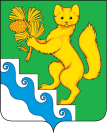 АДМИНИСТРАЦИЯ БОГУЧАНСКОГО РАЙОНАП О С Т А Н О В Л Е Н И Е11.03.2022                            с. Богучаны		            	№157-пПо утверждению документации по планировке территорииВ соответствии с Федеральными законами от 06.10. 2003 г. №131-ФЗ «Об общих принципах организации местного самоуправления в Российской Федерации», гл. 5, ст.ст. 41.1, 41.2, 42, 43, 45, 46 Градостроительного   кодекса   Российской   Федерации от 29.12.2004 года № 190 - ФЗ, ст.ст. 7, 43, 47  Устава Богучанского  района Красноярского края, и п. 4 статьи 21 Положение об организации и проведении публичных  слушаний в Богучанском районе, протокола №62/3-9 от 01.03.2022 г., заседания общественных обсуждений,ПОСТАНОВЛЯЮ:1. Утвердить документацию по планировке территорий производственной базы на земельном участке с кадастровым номером 24:07:3101009:2699, в составе проекта планировки территории и проекта межевания. 2. Настоящее постановление опубликовать в «Официальном вестнике Богучанского района» и на официальном сайте муниципального образования Богучанский район в информационно-телекоммуникационной сети «Интернет».3. Контроль за исполнением настоящего постановления возложить на заместителя Главы Богучанского района по взаимодействию с органами государственной и муниципальной власти        Трещеву С. Л.4. Постановление вступает в силу со дня, следующего за днем его опубликования.И. о. Главы Богучанского района		         	                    В. М. Любим